Ashcroft Public School Preschool Procedure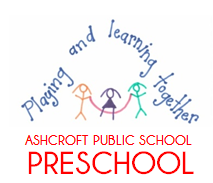 Acceptance and refusal of authorisationsReviewed: 2020 	To be reviewed: 2021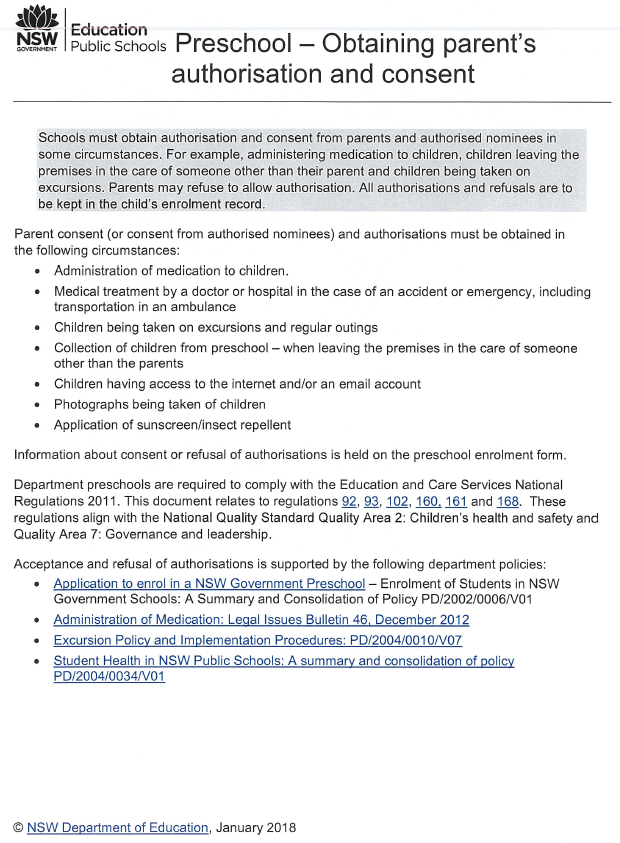 Education and care services regulation/sNSW Department of Education policy, procedure or guidelinesRegulation 168(2)(m) Regulation 92(3) Regulation 93 Regulation 102  Regulation 160  Regulation 161  The following department policies and relevant documents can be accessed from the preschool section of the department’s website;Excursions Policy PD/2004/0010/V07 Excursions Policy Implementation ProceduresApplication to enrol in a NSW Government preschool  Procedures:Procedures:Please refer to the department’s guidelines below.  In addition;Families supply information related to authorisations on pages 12 and 13 of our enrolment form. The school administration officer will collate information related to any non-authorisations in a table and email this to the preschool teacher at the commencement of each new year.  The preschool teacher will store a hard copy of this information in her program folder.  Documentation relating to authorisations must contain the child’s name, date and signature of the child’s parent/guardian, or nominated person as noted on the enrolment form.  The school principal can exercise the right of refusal, if written or verbal authorisations do not comply. Authorisation to apply sunscreen or insect repellent will not be sought or applied to a child by an educator.  If a parent/guardian wishes their child to wear either, they will inform an educator and supply a child friendly, product that the child can independently apply. Authorisation related to attending an excursion is referred to in our Excursions Procedure.All authorised collector details are located in the preschool. Template for medication record is located in the preschool and completed by an educator with the family and signed.Please refer to the department’s guidelines below.  In addition;Families supply information related to authorisations on pages 12 and 13 of our enrolment form. The school administration officer will collate information related to any non-authorisations in a table and email this to the preschool teacher at the commencement of each new year.  The preschool teacher will store a hard copy of this information in her program folder.  Documentation relating to authorisations must contain the child’s name, date and signature of the child’s parent/guardian, or nominated person as noted on the enrolment form.  The school principal can exercise the right of refusal, if written or verbal authorisations do not comply. Authorisation to apply sunscreen or insect repellent will not be sought or applied to a child by an educator.  If a parent/guardian wishes their child to wear either, they will inform an educator and supply a child friendly, product that the child can independently apply. Authorisation related to attending an excursion is referred to in our Excursions Procedure.All authorised collector details are located in the preschool. Template for medication record is located in the preschool and completed by an educator with the family and signed.